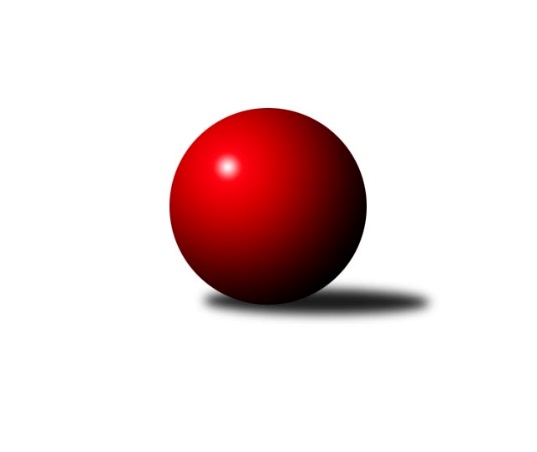 Č.13Ročník 2016/2017	2.5.2024 Krajský přebor OL  2016/2017Statistika 13. kolaTabulka družstev:		družstvo	záp	výh	rem	proh	skore	sety	průměr	body	plné	dorážka	chyby	1.	TJ Kovohutě Břidličná ˝B˝	13	11	0	2	67.0 : 37.0 	(93.5 : 62.5)	2497	22	1724	773	37	2.	Spartak Přerov ˝C˝	13	8	1	4	60.5 : 43.5 	(84.5 : 71.5)	2478	17	1746	732	44.3	3.	KK Šumperk ˝C˝	13	8	1	4	59.0 : 45.0 	(82.0 : 74.0)	2507	17	1727	780	36	4.	KK Šumperk ˝B˝	13	7	0	6	59.5 : 44.5 	(81.5 : 74.5)	2474	14	1737	737	39.1	5.	KK Zábřeh  ˝C˝	13	6	2	5	59.0 : 45.0 	(81.5 : 74.5)	2452	14	1722	731	44.5	6.	KK Lipník nad Bečvou ˝A˝	13	7	0	6	57.5 : 46.5 	(80.5 : 75.5)	2450	14	1698	752	43.2	7.	TJ Horní Benešov ˝C˝	13	7	0	6	52.5 : 51.5 	(81.5 : 74.5)	2452	14	1710	742	44.1	8.	KK Jiskra Rýmařov ˝B˝	13	6	1	6	51.5 : 52.5 	(79.5 : 76.5)	2475	13	1730	745	44.5	9.	Sokol Přemyslovice ˝B˝	13	5	1	7	47.5 : 56.5 	(71.5 : 84.5)	2503	11	1739	764	41.7	10.	TJ Tatran Litovel	13	4	1	8	39.0 : 65.0 	(65.0 : 91.0)	2392	9	1686	705	46.9	11.	TJ Pozemstav Prostějov	13	3	0	10	39.0 : 65.0 	(75.0 : 81.0)	2430	6	1696	735	41	12.	TJ Horní Benešov ˝D˝	13	2	1	10	32.0 : 72.0 	(60.0 : 96.0)	2358	5	1669	689	54.5Tabulka doma:		družstvo	záp	výh	rem	proh	skore	sety	průměr	body	maximum	minimum	1.	TJ Kovohutě Břidličná ˝B˝	7	7	0	0	41.5 : 14.5 	(54.0 : 30.0)	2418	14	2459	2332	2.	TJ Horní Benešov ˝C˝	7	6	0	1	41.5 : 14.5 	(51.5 : 32.5)	2592	12	2648	2534	3.	Spartak Přerov ˝C˝	7	6	0	1	40.0 : 16.0 	(50.5 : 33.5)	2607	12	2677	2552	4.	KK Šumperk ˝B˝	6	5	0	1	32.5 : 15.5 	(40.0 : 32.0)	2495	10	2563	2426	5.	KK Šumperk ˝C˝	6	4	1	1	27.0 : 21.0 	(34.0 : 38.0)	2498	9	2560	2457	6.	KK Jiskra Rýmařov ˝B˝	7	4	1	2	32.0 : 24.0 	(44.0 : 40.0)	2552	9	2629	2453	7.	KK Zábřeh  ˝C˝	6	4	0	2	33.0 : 15.0 	(40.5 : 31.5)	2496	8	2587	2452	8.	KK Lipník nad Bečvou ˝A˝	6	4	0	2	32.0 : 16.0 	(43.5 : 28.5)	2383	8	2432	2346	9.	TJ Tatran Litovel	6	3	1	2	24.0 : 24.0 	(34.0 : 38.0)	2441	7	2506	2368	10.	Sokol Přemyslovice ˝B˝	7	3	0	4	26.5 : 29.5 	(36.5 : 47.5)	2437	6	2520	2354	11.	TJ Pozemstav Prostějov	7	2	0	5	24.0 : 32.0 	(43.5 : 40.5)	2478	4	2549	2393	12.	TJ Horní Benešov ˝D˝	6	1	1	4	18.5 : 29.5 	(31.5 : 40.5)	2455	3	2583	2374Tabulka venku:		družstvo	záp	výh	rem	proh	skore	sety	průměr	body	maximum	minimum	1.	TJ Kovohutě Břidličná ˝B˝	6	4	0	2	25.5 : 22.5 	(39.5 : 32.5)	2510	8	2587	2426	2.	KK Šumperk ˝C˝	7	4	0	3	32.0 : 24.0 	(48.0 : 36.0)	2509	8	2630	2366	3.	KK Zábřeh  ˝C˝	7	2	2	3	26.0 : 30.0 	(41.0 : 43.0)	2446	6	2546	2327	4.	KK Lipník nad Bečvou ˝A˝	7	3	0	4	25.5 : 30.5 	(37.0 : 47.0)	2461	6	2581	2313	5.	Sokol Přemyslovice ˝B˝	6	2	1	3	21.0 : 27.0 	(35.0 : 37.0)	2517	5	2584	2441	6.	Spartak Přerov ˝C˝	6	2	1	3	20.5 : 27.5 	(34.0 : 38.0)	2452	5	2517	2349	7.	KK Jiskra Rýmařov ˝B˝	6	2	0	4	19.5 : 28.5 	(35.5 : 36.5)	2462	4	2507	2412	8.	KK Šumperk ˝B˝	7	2	0	5	27.0 : 29.0 	(41.5 : 42.5)	2476	4	2623	2259	9.	TJ Pozemstav Prostějov	6	1	0	5	15.0 : 33.0 	(31.5 : 40.5)	2421	2	2569	2277	10.	TJ Horní Benešov ˝C˝	6	1	0	5	11.0 : 37.0 	(30.0 : 42.0)	2429	2	2533	2297	11.	TJ Tatran Litovel	7	1	0	6	15.0 : 41.0 	(31.0 : 53.0)	2384	2	2536	2285	12.	TJ Horní Benešov ˝D˝	7	1	0	6	13.5 : 42.5 	(28.5 : 55.5)	2377	2	2612	2086Tabulka podzimní části:		družstvo	záp	výh	rem	proh	skore	sety	průměr	body	doma	venku	1.	TJ Kovohutě Břidličná ˝B˝	11	10	0	1	59.0 : 29.0 	(80.5 : 51.5)	2505	20 	6 	0 	0 	4 	0 	1	2.	KK Šumperk ˝C˝	11	8	1	2	55.0 : 33.0 	(72.0 : 60.0)	2507	17 	4 	1 	0 	4 	0 	2	3.	Spartak Přerov ˝C˝	11	6	1	4	48.5 : 39.5 	(71.5 : 60.5)	2480	13 	4 	0 	1 	2 	1 	3	4.	KK Zábřeh  ˝C˝	11	5	2	4	51.0 : 37.0 	(70.0 : 62.0)	2471	12 	3 	0 	2 	2 	2 	2	5.	KK Lipník nad Bečvou ˝A˝	11	6	0	5	49.5 : 38.5 	(68.5 : 63.5)	2457	12 	3 	0 	2 	3 	0 	3	6.	TJ Horní Benešov ˝C˝	11	6	0	5	43.5 : 44.5 	(67.0 : 65.0)	2438	12 	5 	0 	1 	1 	0 	4	7.	KK Jiskra Rýmařov ˝B˝	11	5	1	5	44.5 : 43.5 	(70.0 : 62.0)	2480	11 	3 	1 	2 	2 	0 	3	8.	Sokol Přemyslovice ˝B˝	11	5	1	5	43.0 : 45.0 	(61.0 : 71.0)	2514	11 	3 	0 	3 	2 	1 	2	9.	KK Šumperk ˝B˝	11	5	0	6	47.5 : 40.5 	(68.5 : 63.5)	2466	10 	4 	0 	1 	1 	0 	5	10.	TJ Tatran Litovel	11	3	1	7	30.0 : 58.0 	(51.5 : 80.5)	2365	7 	2 	1 	2 	1 	0 	5	11.	TJ Pozemstav Prostějov	11	2	0	9	30.0 : 58.0 	(60.0 : 72.0)	2417	4 	2 	0 	4 	0 	0 	5	12.	TJ Horní Benešov ˝D˝	11	1	1	9	26.5 : 61.5 	(51.5 : 80.5)	2409	3 	1 	1 	4 	0 	0 	5Tabulka jarní části:		družstvo	záp	výh	rem	proh	skore	sety	průměr	body	doma	venku	1.	Spartak Přerov ˝C˝	2	2	0	0	12.0 : 4.0 	(13.0 : 11.0)	2575	4 	2 	0 	0 	0 	0 	0 	2.	KK Šumperk ˝B˝	2	2	0	0	12.0 : 4.0 	(13.0 : 11.0)	2519	4 	1 	0 	0 	1 	0 	0 	3.	TJ Pozemstav Prostějov	2	1	0	1	9.0 : 7.0 	(15.0 : 9.0)	2518	2 	0 	0 	1 	1 	0 	0 	4.	TJ Horní Benešov ˝C˝	2	1	0	1	9.0 : 7.0 	(14.5 : 9.5)	2573	2 	1 	0 	0 	0 	0 	1 	5.	TJ Tatran Litovel	2	1	0	1	9.0 : 7.0 	(13.5 : 10.5)	2521	2 	1 	0 	0 	0 	0 	1 	6.	TJ Kovohutě Břidličná ˝B˝	2	1	0	1	8.0 : 8.0 	(13.0 : 11.0)	2436	2 	1 	0 	0 	0 	0 	1 	7.	KK Lipník nad Bečvou ˝A˝	2	1	0	1	8.0 : 8.0 	(12.0 : 12.0)	2383	2 	1 	0 	0 	0 	0 	1 	8.	KK Zábřeh  ˝C˝	2	1	0	1	8.0 : 8.0 	(11.5 : 12.5)	2407	2 	1 	0 	0 	0 	0 	1 	9.	KK Jiskra Rýmařov ˝B˝	2	1	0	1	7.0 : 9.0 	(9.5 : 14.5)	2483	2 	1 	0 	0 	0 	0 	1 	10.	TJ Horní Benešov ˝D˝	2	1	0	1	5.5 : 10.5 	(8.5 : 15.5)	2231	2 	0 	0 	0 	1 	0 	1 	11.	Sokol Přemyslovice ˝B˝	2	0	0	2	4.5 : 11.5 	(10.5 : 13.5)	2398	0 	0 	0 	1 	0 	0 	1 	12.	KK Šumperk ˝C˝	2	0	0	2	4.0 : 12.0 	(10.0 : 14.0)	2493	0 	0 	0 	1 	0 	0 	1 Zisk bodů pro družstvo:		jméno hráče	družstvo	body	zápasy	v %	dílčí body	sety	v %	1.	Zdeněk Fiury ml. ml.	TJ Kovohutě Břidličná ˝B˝ 	11	/	11	(100%)	20	/	22	(91%)	2.	Kateřina Zapletalová 	KK Šumperk ˝B˝ 	10.5	/	12	(88%)	17	/	24	(71%)	3.	Rostislav Petřík 	Spartak Přerov ˝C˝ 	10	/	11	(91%)	20	/	22	(91%)	4.	Martin Rédr 	Spartak Přerov ˝C˝ 	9	/	10	(90%)	16	/	20	(80%)	5.	Ján Ludrovský 	KK Šumperk ˝B˝ 	9	/	10	(90%)	15	/	20	(75%)	6.	Petr Hendrych 	KK Lipník nad Bečvou ˝A˝ 	9	/	11	(82%)	16.5	/	22	(75%)	7.	Růžena Smrčková 	KK Šumperk ˝B˝ 	9	/	11	(82%)	16	/	22	(73%)	8.	Romana Valová 	KK Jiskra Rýmařov ˝B˝ 	9	/	12	(75%)	18.5	/	24	(77%)	9.	Miroslav Bodanský 	KK Zábřeh  ˝C˝ 	9	/	13	(69%)	15	/	26	(58%)	10.	Richard Štětka 	KK Lipník nad Bečvou ˝A˝ 	8	/	10	(80%)	12	/	20	(60%)	11.	Jaromír Rabenseifner 	KK Šumperk ˝C˝ 	8	/	11	(73%)	15	/	22	(68%)	12.	Mykola Vološčuk 	KK Zábřeh  ˝C˝ 	8	/	11	(73%)	12	/	22	(55%)	13.	Pavel Heinisch 	KK Šumperk ˝C˝ 	8	/	12	(67%)	13	/	24	(54%)	14.	Petr Otáhal 	TJ Kovohutě Břidličná ˝B˝ 	8	/	12	(67%)	13	/	24	(54%)	15.	Martin Mikeska 	KK Jiskra Rýmařov ˝B˝ 	8	/	13	(62%)	14	/	26	(54%)	16.	Aneta Kubešová 	TJ Horní Benešov ˝C˝ 	8	/	13	(62%)	13	/	26	(50%)	17.	Petr Chlachula 	KK Jiskra Rýmařov ˝B˝ 	7.5	/	12	(63%)	16	/	24	(67%)	18.	Milan Dvorský 	Sokol Přemyslovice ˝B˝ 	7	/	8	(88%)	9	/	16	(56%)	19.	Tomáš Fiury 	TJ Kovohutě Břidličná ˝B˝ 	7	/	11	(64%)	17.5	/	22	(80%)	20.	Jiří Hendrych 	TJ Horní Benešov ˝D˝ 	7	/	11	(64%)	15.5	/	22	(70%)	21.	Martin Sedlář 	KK Šumperk ˝C˝ 	7	/	12	(58%)	17	/	24	(71%)	22.	Stanislav Brosinger 	TJ Tatran Litovel 	7	/	12	(58%)	15.5	/	24	(65%)	23.	Michael Dostál 	TJ Horní Benešov ˝C˝ 	7	/	13	(54%)	14	/	26	(54%)	24.	Miloslav Petrů 	TJ Horní Benešov ˝C˝ 	7	/	13	(54%)	13.5	/	26	(52%)	25.	Jan Lenhart 	Spartak Přerov ˝C˝ 	6.5	/	11	(59%)	13	/	22	(59%)	26.	Jaroslav Pěcha 	KK Lipník nad Bečvou ˝A˝ 	6.5	/	12	(54%)	9	/	24	(38%)	27.	Kamila Chládková 	KK Zábřeh  ˝C˝ 	6	/	9	(67%)	13	/	18	(72%)	28.	Tomáš Zatloukal 	Sokol Přemyslovice ˝B˝ 	6	/	11	(55%)	13	/	22	(59%)	29.	Miroslav Ondrouch 	Sokol Přemyslovice ˝B˝ 	6	/	12	(50%)	12	/	24	(50%)	30.	Ludvík Vymazal 	TJ Tatran Litovel 	6	/	12	(50%)	10	/	24	(42%)	31.	Jaroslav Vymazal 	KK Šumperk ˝C˝ 	6	/	12	(50%)	9	/	24	(38%)	32.	Vlastimila Kolářová 	KK Lipník nad Bečvou ˝A˝ 	6	/	13	(46%)	12	/	26	(46%)	33.	Vilém Berger 	TJ Kovohutě Břidličná ˝B˝ 	5.5	/	13	(42%)	13	/	26	(50%)	34.	Václav Kolařík ml. 	TJ Pozemstav Prostějov 	5	/	5	(100%)	9	/	10	(90%)	35.	Markéta Knapková 	KK Šumperk ˝B˝ 	5	/	6	(83%)	7	/	12	(58%)	36.	Helena Sobčáková 	KK Zábřeh  ˝C˝ 	5	/	6	(83%)	7	/	12	(58%)	37.	Michal Rašťák 	TJ Horní Benešov ˝C˝ 	5	/	8	(63%)	9	/	16	(56%)	38.	Miroslav Plachý 	TJ Pozemstav Prostějov 	5	/	10	(50%)	8	/	20	(40%)	39.	Milan Vymazal 	KK Šumperk ˝C˝ 	5	/	11	(45%)	13	/	22	(59%)	40.	Martin Sekanina 	KK Lipník nad Bečvou ˝A˝ 	5	/	11	(45%)	12	/	22	(55%)	41.	Miroslav Sigmund 	TJ Tatran Litovel 	5	/	11	(45%)	10.5	/	22	(48%)	42.	František Langer 	KK Zábřeh  ˝C˝ 	5	/	11	(45%)	10	/	22	(45%)	43.	Jaroslav Vidim 	TJ Tatran Litovel 	5	/	11	(45%)	9	/	22	(41%)	44.	Jaromír Hendrych st. 	TJ Horní Benešov ˝D˝ 	5	/	13	(38%)	12	/	26	(46%)	45.	Zdeněk Fiury st. st.	TJ Kovohutě Břidličná ˝B˝ 	4.5	/	7	(64%)	7	/	14	(50%)	46.	Jiří Kankovský 	Sokol Přemyslovice ˝B˝ 	4.5	/	11	(41%)	9	/	22	(41%)	47.	Zdeněk Kment 	TJ Horní Benešov ˝D˝ 	4.5	/	12	(38%)	10	/	24	(42%)	48.	David Kaluža 	TJ Horní Benešov ˝C˝ 	4.5	/	13	(35%)	15.5	/	26	(60%)	49.	Stanislav Feike 	TJ Pozemstav Prostějov 	4	/	6	(67%)	6	/	12	(50%)	50.	Václav Kovařík 	TJ Pozemstav Prostějov 	4	/	8	(50%)	12	/	16	(75%)	51.	Jan Špalek 	KK Lipník nad Bečvou ˝A˝ 	4	/	8	(50%)	9	/	16	(56%)	52.	Libor Daňa 	Spartak Přerov ˝C˝ 	4	/	8	(50%)	8	/	16	(50%)	53.	Lukáš Vybíral 	Sokol Přemyslovice ˝B˝ 	4	/	9	(44%)	8	/	18	(44%)	54.	Miloslav Krchov 	TJ Kovohutě Břidličná ˝B˝ 	4	/	10	(40%)	10	/	20	(50%)	55.	Pavel Černohous 	TJ Pozemstav Prostějov 	4	/	10	(40%)	9	/	20	(45%)	56.	Michal Gajdík 	KK Šumperk ˝C˝ 	4	/	11	(36%)	9	/	22	(41%)	57.	Jiří Karafiát 	KK Zábřeh  ˝C˝ 	4	/	11	(36%)	6	/	22	(27%)	58.	Josef Veselý 	TJ Kovohutě Břidličná ˝B˝ 	4	/	12	(33%)	12	/	24	(50%)	59.	Jiří Polášek 	KK Jiskra Rýmařov ˝B˝ 	4	/	13	(31%)	12	/	26	(46%)	60.	Josef Jurda 	TJ Pozemstav Prostějov 	4	/	13	(31%)	10	/	26	(38%)	61.	Miroslav Petřek st.	TJ Horní Benešov ˝D˝ 	3.5	/	12	(29%)	5	/	24	(21%)	62.	Václav Pumprla 	Spartak Přerov ˝C˝ 	3	/	6	(50%)	8	/	12	(67%)	63.	Jiří Vrobel 	TJ Tatran Litovel 	3	/	6	(50%)	5	/	12	(42%)	64.	Pavel Švan 	KK Jiskra Rýmařov ˝B˝ 	3	/	6	(50%)	4.5	/	12	(38%)	65.	Jiří Srovnal 	KK Zábřeh  ˝C˝ 	3	/	7	(43%)	8	/	14	(57%)	66.	Michal Ihnát 	KK Jiskra Rýmařov ˝B˝ 	3	/	7	(43%)	6.5	/	14	(46%)	67.	Miroslav Adámek 	KK Šumperk ˝B˝ 	3	/	7	(43%)	5	/	14	(36%)	68.	Jiří Kráčmar 	TJ Tatran Litovel 	3	/	7	(43%)	5	/	14	(36%)	69.	Michal Symerský 	Spartak Přerov ˝C˝ 	3	/	8	(38%)	5	/	16	(31%)	70.	Barbora Bártková 	TJ Horní Benešov ˝C˝ 	3	/	9	(33%)	7.5	/	18	(42%)	71.	Jiří Kohoutek 	Spartak Přerov ˝C˝ 	3	/	9	(33%)	3	/	18	(17%)	72.	Ludmila Mederová 	KK Šumperk ˝B˝ 	3	/	10	(30%)	10	/	20	(50%)	73.	David Rozsypal 	TJ Pozemstav Prostějov 	3	/	10	(30%)	8	/	20	(40%)	74.	Olga Ollingerová 	KK Zábřeh  ˝C˝ 	2	/	2	(100%)	4	/	4	(100%)	75.	Marek Kankovský 	Sokol Přemyslovice ˝B˝ 	2	/	3	(67%)	5	/	6	(83%)	76.	Martin Zaoral 	Sokol Přemyslovice ˝B˝ 	2	/	3	(67%)	3	/	6	(50%)	77.	Tomáš Pěnička 	KK Zábřeh  ˝C˝ 	2	/	4	(50%)	5	/	8	(63%)	78.	Michal Strachota 	KK Šumperk ˝C˝ 	2	/	4	(50%)	4	/	8	(50%)	79.	Vlastimil Kozák 	TJ Tatran Litovel 	2	/	5	(40%)	6	/	10	(60%)	80.	Hana Pethsová 	TJ Horní Benešov ˝C˝ 	2	/	5	(40%)	5	/	10	(50%)	81.	Zdeňka Habartová 	TJ Horní Benešov ˝D˝ 	2	/	5	(40%)	3.5	/	10	(35%)	82.	Milan Smékal 	Sokol Přemyslovice ˝B˝ 	2	/	5	(40%)	3	/	10	(30%)	83.	Josef Čapka 	TJ Pozemstav Prostějov 	2	/	6	(33%)	6	/	12	(50%)	84.	Zdeněk Žanda 	TJ Horní Benešov ˝D˝ 	2	/	6	(33%)	5	/	12	(42%)	85.	 	 	2	/	6	(33%)	5	/	12	(42%)	86.	Eliška Dokoupilová 	KK Šumperk ˝B˝ 	2	/	6	(33%)	4.5	/	12	(38%)	87.	Michal Blažek 	TJ Horní Benešov ˝D˝ 	2	/	6	(33%)	4	/	12	(33%)	88.	Vilém Zeiner 	KK Lipník nad Bečvou ˝A˝ 	2	/	7	(29%)	5	/	14	(36%)	89.	Bedřiška Šrotová 	KK Šumperk ˝B˝ 	2	/	7	(29%)	3	/	14	(21%)	90.	Michal Kolář 	Sokol Přemyslovice ˝B˝ 	2	/	8	(25%)	6	/	16	(38%)	91.	Jiří Hradílek 	Spartak Přerov ˝C˝ 	2	/	8	(25%)	5.5	/	16	(34%)	92.	Pavla Hendrychová 	TJ Horní Benešov ˝D˝ 	2	/	9	(22%)	4	/	18	(22%)	93.	Marek Bilíček 	TJ Horní Benešov ˝C˝ 	1	/	1	(100%)	2	/	2	(100%)	94.	Jana Kulhánková 	KK Lipník nad Bečvou ˝A˝ 	1	/	1	(100%)	2	/	2	(100%)	95.	Eva Hradilová 	KK Lipník nad Bečvou ˝A˝ 	1	/	1	(100%)	2	/	2	(100%)	96.	Jaroslav Koppa 	KK Lipník nad Bečvou ˝A˝ 	1	/	1	(100%)	1	/	2	(50%)	97.	Jiří Divila st. 	Spartak Přerov ˝C˝ 	1	/	1	(100%)	1	/	2	(50%)	98.	Petr Hájek 	Sokol Přemyslovice ˝B˝ 	1	/	1	(100%)	1	/	2	(50%)	99.	Jan Petko 	KK Šumperk ˝B˝ 	1	/	1	(100%)	1	/	2	(50%)	100.	Jan Semrád 	KK Šumperk ˝C˝ 	1	/	2	(50%)	2	/	4	(50%)	101.	Zdeněk Grulich 	Sokol Přemyslovice ˝B˝ 	1	/	2	(50%)	2	/	4	(50%)	102.	Lukáš Horňák 	KK Zábřeh  ˝C˝ 	1	/	2	(50%)	1.5	/	4	(38%)	103.	Zdeněk Smrža 	TJ Horní Benešov ˝C˝ 	1	/	2	(50%)	1	/	4	(25%)	104.	Miroslav Mrkos 	KK Šumperk ˝B˝ 	1	/	3	(33%)	2	/	6	(33%)	105.	Ivan Brzobohatý 	TJ Pozemstav Prostějov 	1	/	7	(14%)	4	/	14	(29%)	106.	Jana Ovčačíková 	KK Jiskra Rýmařov ˝B˝ 	1	/	7	(14%)	2	/	14	(14%)	107.	Tomáš Zbořil 	TJ Horní Benešov ˝D˝ 	0	/	1	(0%)	1	/	2	(50%)	108.	Petr Černohous 	TJ Pozemstav Prostějov 	0	/	1	(0%)	1	/	2	(50%)	109.	Josef Šindler 	TJ Horní Benešov ˝C˝ 	0	/	1	(0%)	1	/	2	(50%)	110.	Martin Holas 	Spartak Přerov ˝C˝ 	0	/	1	(0%)	1	/	2	(50%)	111.	Josef Grulich 	Sokol Přemyslovice ˝B˝ 	0	/	1	(0%)	0.5	/	2	(25%)	112.	Ladislav Mandák 	KK Lipník nad Bečvou ˝A˝ 	0	/	1	(0%)	0	/	2	(0%)	113.	Jiří Okleštěk 	KK Zábřeh  ˝C˝ 	0	/	1	(0%)	0	/	2	(0%)	114.	Michal Mainuš 	KK Lipník nad Bečvou ˝A˝ 	0	/	1	(0%)	0	/	2	(0%)	115.	Martin Bartoš 	Spartak Přerov ˝C˝ 	0	/	2	(0%)	1	/	4	(25%)	116.	Štěpán Charník 	KK Jiskra Rýmařov ˝B˝ 	0	/	2	(0%)	1	/	4	(25%)	117.	Jaromír Janošec 	TJ Tatran Litovel 	0	/	2	(0%)	0	/	4	(0%)	118.	Martin Hampl 	TJ Tatran Litovel 	0	/	3	(0%)	0	/	6	(0%)	119.	Libor Příhoda 	KK Šumperk ˝C˝ 	0	/	3	(0%)	0	/	6	(0%)	120.	Jaroslav Ďulík 	TJ Tatran Litovel 	0	/	6	(0%)	2	/	12	(17%)Průměry na kuželnách:		kuželna	průměr	plné	dorážka	chyby	výkon na hráče	1.	TJ Spartak Přerov, 1-6	2570	1772	798	40.9	(428.4)	2.	KK Jiskra Rýmařov, 1-4	2535	1757	778	42.9	(422.5)	3.	 Horní Benešov, 1-4	2517	1764	753	48.4	(419.6)	4.	TJ  Prostějov, 1-4	2478	1729	749	39.4	(413.1)	5.	KK Šumperk, 1-4	2475	1727	747	42.6	(412.6)	6.	KK Zábřeh, 1-4	2474	1711	762	39.9	(412.4)	7.	TJ Tatran Litovel, 1-2	2458	1710	747	41.3	(409.7)	8.	Sokol Přemyslovice, 1-4	2443	1702	740	41.9	(407.2)	9.	TJ Kovohutě Břidličná, 1-2	2368	1656	711	41.2	(394.8)	10.	KK Lipník nad Bečvou, 1-2	2336	1641	695	47.9	(389.4)Nejlepší výkony na kuželnách:TJ Spartak Přerov, 1-6Spartak Přerov ˝C˝	2677	5. kolo	Helena Sobčáková 	KK Zábřeh  ˝C˝	497	3. koloSpartak Přerov ˝C˝	2636	8. kolo	Michael Dostál 	TJ Horní Benešov ˝C˝	488	12. koloSpartak Přerov ˝C˝	2635	3. kolo	Michal Symerský 	Spartak Přerov ˝C˝	473	5. koloKK Šumperk ˝B˝	2623	5. kolo	Martin Rédr 	Spartak Přerov ˝C˝	471	11. koloSpartak Přerov ˝C˝	2597	12. kolo	Rostislav Petřík 	Spartak Přerov ˝C˝	469	13. koloSokol Přemyslovice ˝B˝	2584	11. kolo	Růžena Smrčková 	KK Šumperk ˝B˝	462	5. koloSpartak Přerov ˝C˝	2576	10. kolo	Jiří Kohoutek 	Spartak Přerov ˝C˝	460	3. koloSpartak Přerov ˝C˝	2574	11. kolo	Rostislav Petřík 	Spartak Přerov ˝C˝	455	8. koloSpartak Přerov ˝C˝	2552	13. kolo	Jan Lenhart 	Spartak Přerov ˝C˝	454	5. koloKK Zábřeh  ˝C˝	2546	3. kolo	Václav Pumprla 	Spartak Přerov ˝C˝	454	8. koloKK Jiskra Rýmařov, 1-4KK Jiskra Rýmařov ˝B˝	2629	9. kolo	Romana Valová 	KK Jiskra Rýmařov ˝B˝	475	5. koloKK Jiskra Rýmařov ˝B˝	2592	5. kolo	Martin Sedlář 	KK Šumperk ˝C˝	475	13. koloTJ Kovohutě Břidličná ˝B˝	2587	7. kolo	Růžena Smrčková 	KK Šumperk ˝B˝	473	3. koloKK Jiskra Rýmařov ˝B˝	2572	7. kolo	Miloslav Krchov 	TJ Kovohutě Břidličná ˝B˝	471	7. koloSokol Přemyslovice ˝B˝	2568	5. kolo	Romana Valová 	KK Jiskra Rýmařov ˝B˝	467	9. koloKK Jiskra Rýmařov ˝B˝	2548	1. kolo	Petr Chlachula 	KK Jiskra Rýmařov ˝B˝	464	7. koloKK Jiskra Rýmařov ˝B˝	2546	3. kolo	Kateřina Zapletalová 	KK Šumperk ˝B˝	462	3. koloKK Zábřeh  ˝C˝	2541	1. kolo	Petr Chlachula 	KK Jiskra Rýmařov ˝B˝	461	3. koloKK Jiskra Rýmařov ˝B˝	2521	13. kolo	Jiří Polášek 	KK Jiskra Rýmařov ˝B˝	459	9. koloKK Šumperk ˝B˝	2521	3. kolo	Petr Chlachula 	KK Jiskra Rýmařov ˝B˝	459	9. kolo Horní Benešov, 1-4TJ Horní Benešov ˝C˝	2648	11. kolo	Michael Dostál 	TJ Horní Benešov ˝C˝	487	5. koloTJ Horní Benešov ˝C˝	2636	5. kolo	Václav Kovařík 	TJ Pozemstav Prostějov	478	8. koloKK Šumperk ˝C˝	2630	9. kolo	Jiří Hendrych 	TJ Horní Benešov ˝D˝	467	1. koloTJ Horní Benešov ˝C˝	2613	13. kolo	Michael Dostál 	TJ Horní Benešov ˝C˝	464	11. koloTJ Horní Benešov ˝D˝	2612	11. kolo	Michael Dostál 	TJ Horní Benešov ˝C˝	464	3. koloKK Šumperk ˝C˝	2610	5. kolo	Jiří Kankovský 	Sokol Přemyslovice ˝B˝	462	2. koloTJ Horní Benešov ˝D˝	2583	1. kolo	Michael Dostál 	TJ Horní Benešov ˝C˝	462	13. koloTJ Horní Benešov ˝C˝	2581	3. kolo	Aneta Kubešová 	TJ Horní Benešov ˝C˝	462	11. koloTJ Horní Benešov ˝C˝	2572	8. kolo	Zdeněk Kment 	TJ Horní Benešov ˝D˝	462	6. koloTJ Pozemstav Prostějov	2569	8. kolo	Petr Hendrych 	KK Lipník nad Bečvou ˝A˝	462	1. koloTJ  Prostějov, 1-4KK Šumperk ˝C˝	2565	1. kolo	Romana Valová 	KK Jiskra Rýmařov ˝B˝	473	6. koloTJ Pozemstav Prostějov	2549	3. kolo	Pavel Heinisch 	KK Šumperk ˝C˝	458	1. koloKK Šumperk ˝B˝	2520	13. kolo	Ján Ludrovský 	KK Šumperk ˝B˝	453	13. koloTJ Pozemstav Prostějov	2518	13. kolo	Petr Chlachula 	KK Jiskra Rýmařov ˝B˝	452	6. koloTJ Pozemstav Prostějov	2510	1. kolo	Václav Kovařík 	TJ Pozemstav Prostějov	450	3. koloKK Lipník nad Bečvou ˝A˝	2503	5. kolo	Pavel Černohous 	TJ Pozemstav Prostějov	445	9. koloTJ Pozemstav Prostějov	2489	9. kolo	Jaroslav Vymazal 	KK Šumperk ˝C˝	445	1. koloKK Jiskra Rýmařov ˝B˝	2476	6. kolo	Richard Štětka 	KK Lipník nad Bečvou ˝A˝	444	5. koloTJ Horní Benešov ˝D˝	2469	3. kolo	Josef Jurda 	TJ Pozemstav Prostějov	442	9. koloSpartak Přerov ˝C˝	2458	7. kolo	Petr Hendrych 	KK Lipník nad Bečvou ˝A˝	441	5. koloKK Šumperk, 1-4KK Šumperk ˝B˝	2563	10. kolo	Markéta Knapková 	KK Šumperk ˝B˝	467	7. koloKK Šumperk ˝C˝	2560	8. kolo	Martin Sedlář 	KK Šumperk ˝C˝	463	6. koloKK Šumperk ˝C˝	2559	10. kolo	Kateřina Zapletalová 	KK Šumperk ˝B˝	460	10. koloSokol Přemyslovice ˝B˝	2545	10. kolo	Kateřina Zapletalová 	KK Šumperk ˝B˝	454	8. koloKK Šumperk ˝B˝	2540	7. kolo	Pavel Heinisch 	KK Šumperk ˝C˝	453	2. koloTJ Kovohutě Břidličná ˝B˝	2532	4. kolo	Petr Hájek 	Sokol Přemyslovice ˝B˝	453	10. koloTJ Pozemstav Prostějov	2518	12. kolo	Milan Dvorský 	Sokol Přemyslovice ˝B˝	451	10. koloKK Šumperk ˝B˝	2518	12. kolo	Ján Ludrovský 	KK Šumperk ˝B˝	451	12. koloKK Šumperk ˝B˝	2517	8. kolo	Petr Chlachula 	KK Jiskra Rýmařov ˝B˝	451	2. koloKK Šumperk ˝B˝	2493	6. kolo	Růžena Smrčková 	KK Šumperk ˝B˝	450	7. koloKK Zábřeh, 1-4KK Zábřeh  ˝C˝	2587	10. kolo	Zdeněk Fiury ml. ml.	TJ Kovohutě Břidličná ˝B˝	468	2. koloKK Šumperk ˝C˝	2530	11. kolo	Helena Sobčáková 	KK Zábřeh  ˝C˝	456	11. koloKK Zábřeh  ˝C˝	2509	11. kolo	Petr Otáhal 	TJ Kovohutě Břidličná ˝B˝	454	2. koloTJ Kovohutě Břidličná ˝B˝	2500	2. kolo	Jiří Karafiát 	KK Zábřeh  ˝C˝	451	10. koloKK Zábřeh  ˝C˝	2487	12. kolo	Martin Sedlář 	KK Šumperk ˝C˝	450	11. koloKK Zábřeh  ˝C˝	2473	8. kolo	Miroslav Bodanský 	KK Zábřeh  ˝C˝	446	12. koloKK Zábřeh  ˝C˝	2470	2. kolo	Miroslav Bodanský 	KK Zábřeh  ˝C˝	446	10. koloTJ Pozemstav Prostějov	2466	10. kolo	Miroslav Plachý 	TJ Pozemstav Prostějov	441	10. koloKK Zábřeh  ˝C˝	2452	4. kolo	Lukáš Horňák 	KK Zábřeh  ˝C˝	439	12. koloKK Jiskra Rýmařov ˝B˝	2445	12. kolo	Jaroslav Vymazal 	KK Šumperk ˝C˝	439	11. koloTJ Tatran Litovel, 1-2KK Šumperk ˝B˝	2519	11. kolo	Martin Rédr 	Spartak Přerov ˝C˝	459	2. koloSpartak Přerov ˝C˝	2517	2. kolo	Rostislav Petřík 	Spartak Přerov ˝C˝	446	2. koloTJ Tatran Litovel	2506	12. kolo	Tomáš Fiury 	TJ Kovohutě Břidličná ˝B˝	444	12. koloTJ Tatran Litovel	2492	10. kolo	Zdeněk Fiury ml. ml.	TJ Kovohutě Břidličná ˝B˝	444	12. koloKK Jiskra Rýmařov ˝B˝	2491	10. kolo	Růžena Smrčková 	KK Šumperk ˝B˝	443	11. koloTJ Kovohutě Břidličná ˝B˝	2453	12. kolo	Kamila Chládková 	KK Zábřeh  ˝C˝	440	5. koloTJ Tatran Litovel	2450	11. kolo	Stanislav Brosinger 	TJ Tatran Litovel	440	10. koloTJ Tatran Litovel	2446	8. kolo	Petr Chlachula 	KK Jiskra Rýmařov ˝B˝	436	10. koloSokol Přemyslovice ˝B˝	2441	8. kolo	Ludvík Vymazal 	TJ Tatran Litovel	434	2. koloKK Zábřeh  ˝C˝	2434	5. kolo	Miroslav Sigmund 	TJ Tatran Litovel	434	12. koloSokol Přemyslovice, 1-4KK Lipník nad Bečvou ˝A˝	2581	3. kolo	Vlastimila Kolářová 	KK Lipník nad Bečvou ˝A˝	466	3. koloTJ Horní Benešov ˝C˝	2522	7. kolo	Kamila Chládková 	KK Zábřeh  ˝C˝	460	9. koloKK Zábřeh  ˝C˝	2520	9. kolo	Barbora Bártková 	TJ Horní Benešov ˝C˝	455	7. koloSokol Přemyslovice ˝B˝	2520	7. kolo	Miroslav Ondrouch 	Sokol Přemyslovice ˝B˝	452	7. koloSokol Přemyslovice ˝B˝	2478	6. kolo	Jiří Hendrych 	TJ Horní Benešov ˝D˝	451	13. koloSokol Přemyslovice ˝B˝	2476	4. kolo	Milan Dvorský 	Sokol Přemyslovice ˝B˝	445	6. koloSokol Přemyslovice ˝B˝	2430	1. kolo	Marek Kankovský 	Sokol Přemyslovice ˝B˝	444	1. koloTJ Kovohutě Břidličná ˝B˝	2426	6. kolo	Petr Hendrych 	KK Lipník nad Bečvou ˝A˝	440	3. koloSokol Přemyslovice ˝B˝	2421	9. kolo	Jaroslav Pěcha 	KK Lipník nad Bečvou ˝A˝	435	3. koloSokol Přemyslovice ˝B˝	2377	3. kolo	Miroslav Ondrouch 	Sokol Přemyslovice ˝B˝	434	4. koloTJ Kovohutě Břidličná, 1-2TJ Kovohutě Břidličná ˝B˝	2459	1. kolo	Zdeněk Fiury ml. ml.	TJ Kovohutě Břidličná ˝B˝	460	3. koloTJ Kovohutě Břidličná ˝B˝	2451	5. kolo	Zdeněk Fiury ml. ml.	TJ Kovohutě Břidličná ˝B˝	458	1. koloTJ Kovohutě Břidličná ˝B˝	2450	3. kolo	Jiří Hendrych 	TJ Horní Benešov ˝D˝	445	5. koloTJ Kovohutě Břidličná ˝B˝	2430	9. kolo	Zdeněk Fiury ml. ml.	TJ Kovohutě Břidličná ˝B˝	433	9. koloTJ Kovohutě Břidličná ˝B˝	2418	13. kolo	Tomáš Fiury 	TJ Kovohutě Břidličná ˝B˝	432	9. koloTJ Kovohutě Břidličná ˝B˝	2386	11. kolo	Tomáš Fiury 	TJ Kovohutě Břidličná ˝B˝	431	1. koloKK Šumperk ˝C˝	2366	3. kolo	Miloslav Krchov 	TJ Kovohutě Břidličná ˝B˝	429	5. koloSpartak Přerov ˝C˝	2349	9. kolo	Olga Ollingerová 	KK Zábřeh  ˝C˝	429	13. koloTJ Tatran Litovel	2333	1. kolo	Tomáš Fiury 	TJ Kovohutě Břidličná ˝B˝	426	3. koloTJ Kovohutě Břidličná ˝B˝	2332	8. kolo	Zdeněk Fiury ml. ml.	TJ Kovohutě Břidličná ˝B˝	424	13. koloKK Lipník nad Bečvou, 1-2KK Šumperk ˝C˝	2455	7. kolo	Richard Štětka 	KK Lipník nad Bečvou ˝A˝	462	7. koloKK Lipník nad Bečvou ˝A˝	2432	2. kolo	Pavel Heinisch 	KK Šumperk ˝C˝	453	7. koloKK Lipník nad Bečvou ˝A˝	2395	9. kolo	Jana Kulhánková 	KK Lipník nad Bečvou ˝A˝	448	2. koloKK Lipník nad Bečvou ˝A˝	2390	4. kolo	Petr Hendrych 	KK Lipník nad Bečvou ˝A˝	442	4. koloKK Lipník nad Bečvou ˝A˝	2381	7. kolo	Richard Štětka 	KK Lipník nad Bečvou ˝A˝	435	2. koloKK Zábřeh  ˝C˝	2358	6. kolo	Petr Hendrych 	KK Lipník nad Bečvou ˝A˝	434	7. koloKK Lipník nad Bečvou ˝A˝	2352	6. kolo	Miroslav Sigmund 	TJ Tatran Litovel	431	4. koloKK Lipník nad Bečvou ˝A˝	2346	12. kolo	David Kaluža 	TJ Horní Benešov ˝C˝	429	2. koloTJ Horní Benešov ˝C˝	2297	2. kolo	Richard Štětka 	KK Lipník nad Bečvou ˝A˝	424	6. koloTJ Tatran Litovel	2285	4. kolo	Richard Štětka 	KK Lipník nad Bečvou ˝A˝	423	9. koloČetnost výsledků:	8.0 : 0.0	4x	7.0 : 1.0	10x	6.5 : 1.5	1x	6.0 : 2.0	21x	5.5 : 2.5	1x	5.0 : 3.0	12x	4.0 : 4.0	4x	3.0 : 5.0	10x	2.5 : 5.5	3x	2.0 : 6.0	7x	1.0 : 7.0	5x